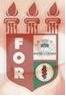 PLANILHA PARA CADASTROS DE LIVROS  BIBLIOTECA MARIA APARECIDA POURCHET CAMPOS        Classificação:       616.314-083                                  Código:	3681  Cutter:         S536r                                               Data: Turma 2018Autor(s):  Silva, Jéssica Hingred Wlysses daTitulo: REFLEXÕES SOBRE A INSERÇÃO DO CIRURGIÃO DENTISTA NO SISTEMA ÚNICO DE SAÚDE (SUS)Orientador(a): profª. Alcieros Martins da PazCoorientador(a): Edição:  1ª        Editora  Ed. Do Autor     Local:  Recife    Ano:  2018  Páginas:  29Notas:  TCC – 1ª Turma graduação - 2018